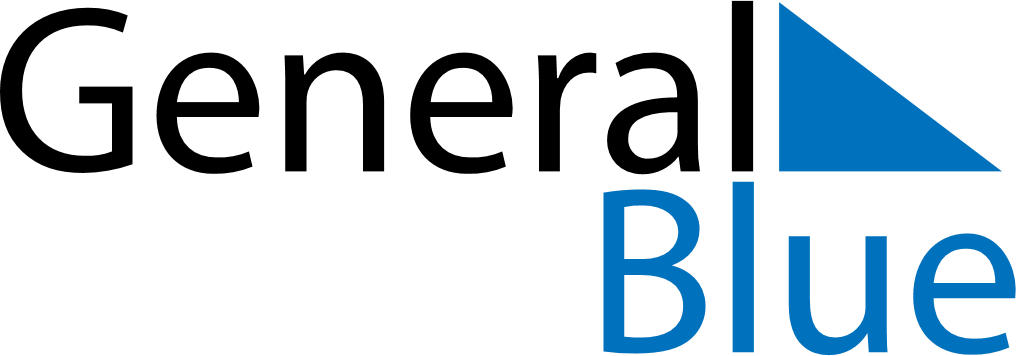 April 2025April 2025April 2025April 2025VenezuelaVenezuelaVenezuelaMondayTuesdayWednesdayThursdayFridaySaturdaySaturdaySunday123455678910111212131415161718191920Holy WeekMaundy ThursdayGood FridayDeclaration of IndependenceDeclaration of IndependenceEaster Sunday2122232425262627282930